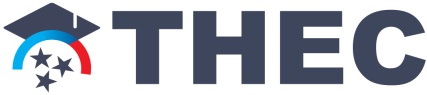 Academic Actions Notification Checklist, Policy A1.5:Termination of an Academic Program or ConcentrationIn alignment with the statutory responsibility of the Tennessee Higher Education Commission (THEC) to review and approve new academic programs, THEC staff maintain the API. The API includes a listing of all academic programs by degree designations, associated concentrations, credit hours, off-campus locations, delivery modes, access to Academic Common Market, and other fields. To maintain the accuracy of the API, institutions must notify THEC of academic program actions as specified in THEC Policy A1.5. In order to submit academic action notifications, all parts of the appropriate checklist (as delineated below) must be submitted through Formstack. Notifications must be submitted no later than dates listed below.May 15 for all actions approved between January 1 and April 30  August 15 for all actions approved between May 1 and July 31 January 15 for all actions approved between August 1 and December 31    Please note, notifications may be submitted outside of these dates, and completed requests will be reviewed on a rolling basis. Academic Action Notification ChecklistInstitution name Name and email of person completing the formLetter of support for the proposed program from the Chief Academic OfficerYou may submit one letter of support from your institutional CAO for all academic actions submitted on the same date, but the letter must be uploaded to each notification submitted. Programmatic Accreditor (if applicable)If the program is currently accredited or seeking accreditation, please indicate the programmatic accreditor and status. Institutional/Governing Board Approval (if applicable)Date must be in the following format: MM/DD/YYYYImplementation DateDate must be in the following format: MM/DD/YYYYFederal Classification of Instructional Program (CIP) CodeCIP should appear in six-digit format (XX.XXXX) unless trailing digits are required to distinguish from existing programs of the same levelAdditional requirements by type of Academic Action NotificationTermination of an academic program or concentration(s)Indicate the academic degree program or concentration(s) being terminatedTermination date (MM/DD/YYYY) (date when program will be terminated in the API)Number of current students enrolled in the program/concentration Academic program titleDegree designationConcentration title(s) for termination (if applicable)Provide a brief rationale for terminating the academic program or concentration(s)If there are any students currently in the program/concentration, notification of termination must be accompanied by a teach-out plan that details how the institution will accommodate affected students. The teach-out plan must align with SACSCOC Closing a Program, Site, Branch, or Institution Good Practices Statement and Policy, Substantive Change for Accredited Institutions of the commission of Colleges, Procedure Three.